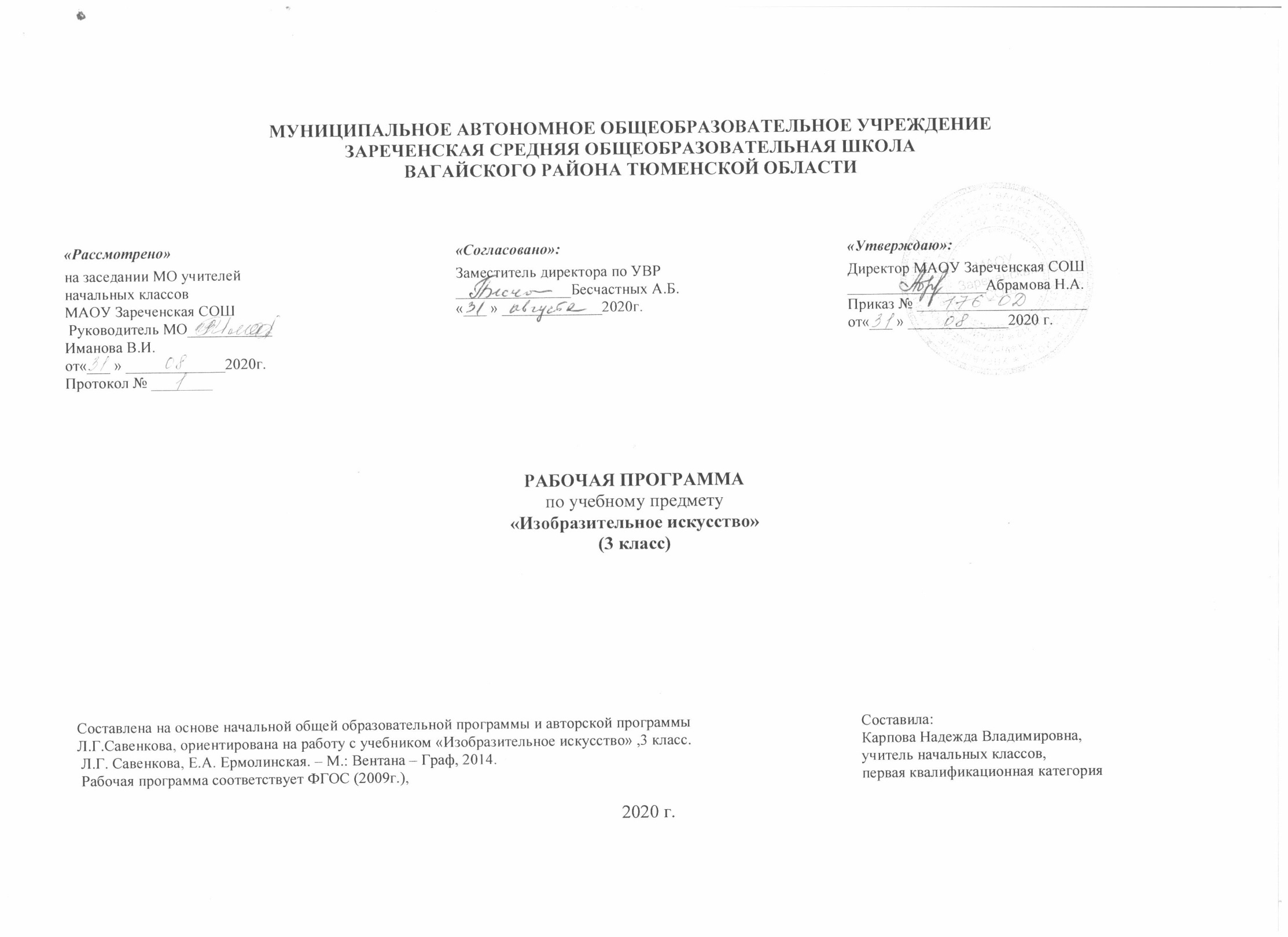 1.Планируемые результаты освоения предмета «Изобразительное искусство» 3 классЛичностные результаты освоения программа по изобразительному искусству.У третьеклассника продолжится:формирование понятия и представления о национальной культуре, о вкладе своего народа в культурное т художественное наследие мира;формирование интереса и уважительного отношения к культурам разных народов, иному мнению, истории и культуре других народов;развитие творческого потенциала, активизации воображения и фантазии.Метапредметные результаты освоения программы по изобразительному  искусству.У третьеклассника продолжатся:процесс освоения способов решения проблем поискового характера; развитие продуктивного проектного мышления, творческого потенциала личности, способности оригинально мыслить и самостоятельно решать творческие задачи;развитие визуально – образного мышления, способности откликаться на происходящее в мире, в ближвйшем окружении, формирование представлений и цикличности  и ритме в жизни и в природе;развитие сознательного подхода к восприятию эстетического в действительности и искусстве, а также к собстенной творческой деятельности;активное использование речевых, музыкальны, знаково - символических средств, информационных и коммуникативных технологий в решении творческих коммуникативных и познавательных задач, саморазвитие и самовыражение: накапливать знания  и представления о разных видах искусства и их взаимосвязи.Предметные результаты освоения программы по изобразительному искусству.У третьеклассника продолжится:формирование устойчивого интереса к изобразительному творчеству; способность воспринимать, понимать, переживать и ценить произведения изобразительного и других видов искусства;развитие индивидуального чувства формы и цвета в изобразительном искусстве, сознательного использования цвета и формы в творческих работах;развитие коммуникативного и художественно- образного мышления в условиях полихудожественного воспитания;воспитание  проявления эмоциональной отзывчивости, развитие фантазии и воображения.2.Содержание программы  учебного предмета.(34 часа)         1.Развитие дифференцированного зрения: перенос наблюдаемого в художественную формуОсвоение человеком природного пространства (среды). Знакомство с разнообразием, красотой и своеобразием природы.Форма, ритм, цвет, композиция, динамика, пространство. Величие природы и его отражение в изобразительном искусстве. Природа в разных жанрах изобразительного искусства.Разнообразие природных объектов в творчестве художника: воздушное пространство, водное пространство, земная поверхность, подземный мир (горы, долины, русла рек, озера, моря, поля, леса создают в природе свой особый рисунок).Ритм и орнамент в природной среде и в искусстве и др. Каждый предмет имеет свое строение (конструкцию). Рассматриваем деревья. Рисунок земной поверхности показан на карте или глобусе (суша, возвышенности, моря, реки, океаны).Композиционное размещение предметов на листе при рисовании с натуры, сознательный выбор формата листа.Перспектива как способ передачи пространства на картине с помощью планов. Воздушная перспектива.Образы, построенные на контрасте формы, цвета, размера. Глухие и звонкие цвета. Главные и дополнительные цвета.Изображение с натуры предметов конструктивной формы. Натюрморт тематический.Передача движения. Работа с натуры и по наблюдению: краткие зарисовки (наброски и портрет по наблюдению).Передача объёма в живописи и графике.Понятие стилизации. Использование приёма стилизации в создании предметов объемной формы: создать летающий объект на примере насекомого, выделяя характерные особенности.Контраст и нюанс в скульптуре (форма, размер, динамика, настроение, характер, фактура, материал).Развитие фантазии и воображенияРаскрытие взаимосвязи элементов в композиции (музыкальной, предметной, декоративной). Цветовое богатство оттенков в живописи. Отображение природы в музыке и поэзии.Зарождение замысла на основе предложенной темы. Поиск индивидуальной манеры изображения. Смысловая зависимость между форматом и материалом.Самостоятельно решать поставленную творческую задачу в разных формах и видах изобразительного искусства (на плоскости, в объеме). Разнообразие художественновыразительного языка различных искусств. Заполнение пространства листа.Взаимосвязь содержания художественного произведения и иллюстрации. Связь урока с внеклассным чтением.Взаимосвязь содержания литературного произведения с иллюстрацией и шрифтом. Роль и значение буквицы в сказочных и былинных произведениях.Художник в театре. Заочная экскурсия в театр. Знакомство с организацией и решением необходимых атрибутов сцены, костюмов героев. Цветовое и световое оформление спектакля.Изменение пространственной среды в зависимости от ситуации (содержание, звуковое оформление). Создание необычного сказочного игрового пространства (эскиза): решения уголка в классе, на сцене для проведения художественного события. Освоение разнообразия форм в архитектуре (путешествие «Исторические походы» в прошлое и будущее, например: в среду, в которой жил писатель-сказочник (время, архитектура, страна, декоративное искусство, одежда)).Передача настроения в форме. Украшение формы декоративными элементами.Восприятие искусства (музейная педагогика)             1.     Выразительные средства изобразительного искусства (живописи, графики, скульптуры, архитектуры, декоративно-прикладного искусства): форма, объём, цвет, ритм, композиция, мелодика, конструкция.      2.    Применение музыкального и литературного материала для углубления и развития образно-эстетических представлений учащихся во время практической деятельности и восприятия произведений искусства.                 3.   Художественная форма произведения изобразительного искусства (общая конструкция произведения: формат, композиция, ритм, динамика, колорит, сюжет). Выражение художником своего отношения к изображаемому. Художники: Э. Мане, О. Ренуар, Э. Дега, К. Моне, А. Сислей, Чарушин.3.Календарно – тематическое планирование по предмету изобразительное искусство.№ п/пТема урокаКол- во часовОсвоение человеком природного пространства (среда и населяющие её звери, птицы).1Форма, ритм, цвет, композиция, динамика, пространство.1Разнообразие природных объектов в творчестве художника.1Ритм и орнамент в природе и в искусстве.1Композиционное размещение предметов на листе при рисовании с натуры.1Перспектива как способ передачи пространства на картине с помощью планов.1Образы, построенные на контрасте формы, цвета, размера.1Изображение с натуры предметов конструктивной формы.1 Передача движения 1Передача объёма в живописи и графике.1Понятие стилизации.1Контраст и нюанс в скульптуре (форма, размер, динамика, настроение, характер, фактура, материал).1Передача динамики в объёмном изображении.1Лепка объёмнопространственной композиции из одноцветного пластилина или из глины.1Создание эскизов архитектурных сооружений на основе природных форм в технике рельефа.1Равновесие в изображении и выразительность формы в декоративном искусстве: обобщённость, силуэт.1Выявление декоративной формы: растительные мотивы в искусстве. Кораллы - одно из чудес подводного мира: бурые, зелёные, жёлтые, малиновые, голубые.1  Раскрытие взаимосвязи элементов в композиции(музыкальной, предметной, декоративной).1Зарождение замысла на основе предложенной темы.1Разнообразие художественновыразительного языка различных искусств.1Взаимосвязь содержания художественного произведения и иллюстрации.1Взаимосвязь содержания книги(литературного произведения) с иллюстрациями и художественным оформлением шрифта текста.1Художник в театре.1Изменение пространственной среды (визуальное, звуковое оформление) в зависимости от ситуации.1Передача настроения в форме.1Знакомство с народными художественными промыслами России в области игрушки.1Освоение разнообразия форм в архитектуре.1Разнообразие художественновыразительного языка в декоративноприкладном искусстве.1Выразительные средства изобразительного искусства (живописи, графики, скульптуры, архитектуры, декоративноприкладного искусства): форма, объём, цвет, ритм, композиция, мелодика, конструкция.1Использование музыкального и литературного материала.1Художественная форма произведения изобразительного искусства (общая конструкция: формат, композиция, ритм, динамика, колорит, сюжет).1Жанры изобразительного искусства: пейзаж, портрет; анималистический, исторический, бытовой; натюрморт; мифологический.1Красота и своеобразие произведений народного декоративно-прикладного искусства.1Красота архитектурных сооружений. Уникальность памятников архитектуры.1